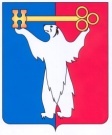 АДМИНИСТРАЦИЯ ГОРОДА НОРИЛЬСКАКРАСНОЯРСКОГО КРАЯПОСТАНОВЛЕНИЕ11.11.2020	                            		 г. Норильск 				 № 592О внесении изменений в отдельные правовые акты Администрации города Норильска 
В целях урегулирования отдельных вопросов, связанных с командированием в служебные командировки,ПОСТАНОВЛЯЮ:1. Внести в постановление и.о. Главы города Норильска от 16.04.2003 
№ 598 «О служебных командировках работников Администрации города Норильска» (далее - Постановление № 598) следующее изменение:1.1. В абзаце пятом пункта 2.1.3 Постановления № 598 слова «устанавливаемые Министерством финансов Российской Федерации» заменить словами «устанавливаемые Правительством Российской Федерации».2. Внести в Нормы возмещения командировочных расходов для работников муниципальных учреждений муниципального образования город Норильск, утвержденные постановлением Администрации города Норильска от 01.08.2014 № 457 (далее - Нормы возмещения), следующее изменение:2.1. В абзаце первом пункта 2.2 Норм возмещения слова «устанавливаемые Министерством финансов Российской Федерации» заменить словами «устанавливаемые Правительством Российской Федерации».3. Опубликовать настоящее постановление в газете «Заполярная правда» и разместить его на официальном сайте муниципального образования город Норильск.Исполняющий полномочияГлавы города Норильска								Н.А. Тимофеев